   Sharon   5’.11”   size 2  shoe 10   dsulpizio@sbcglobal.net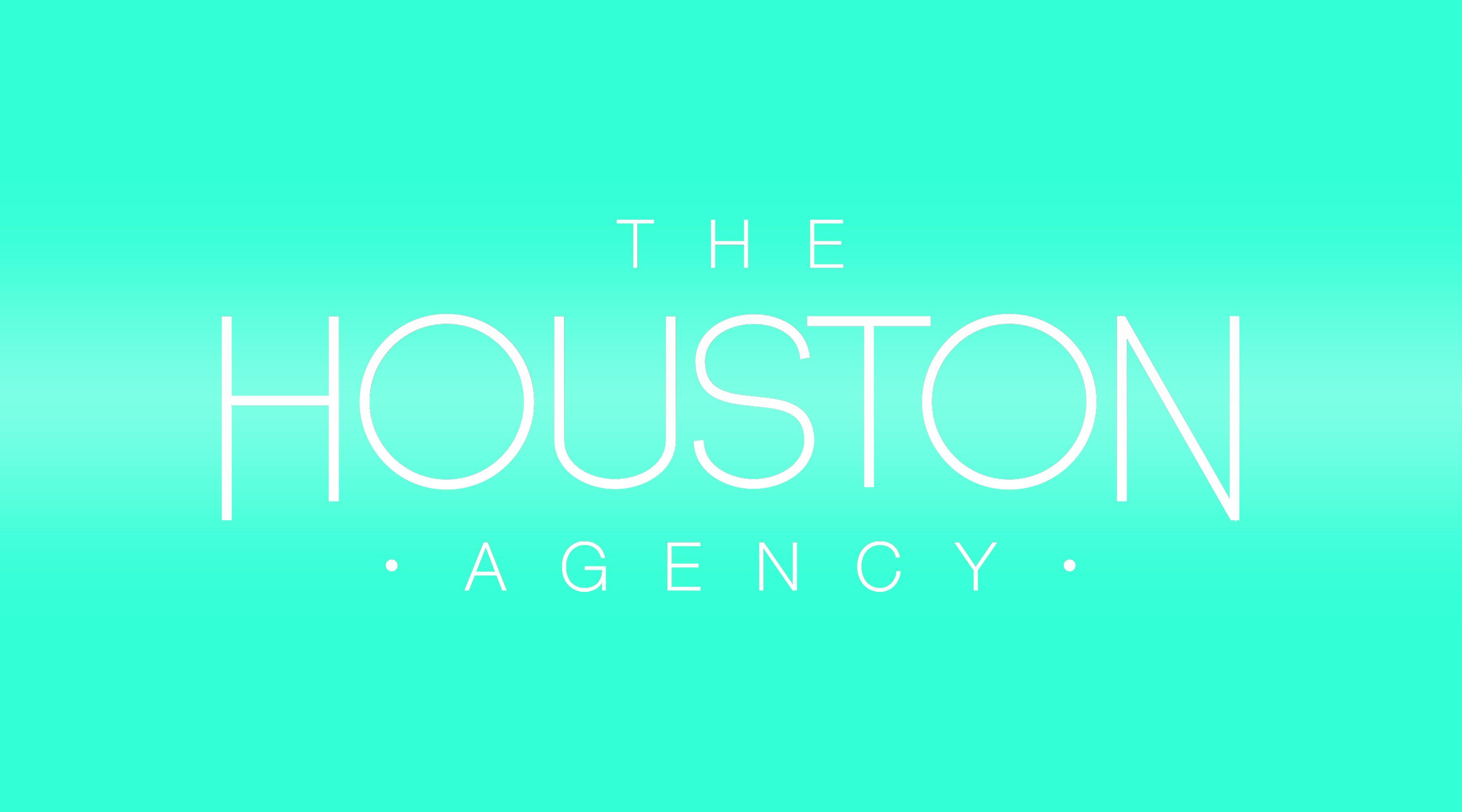 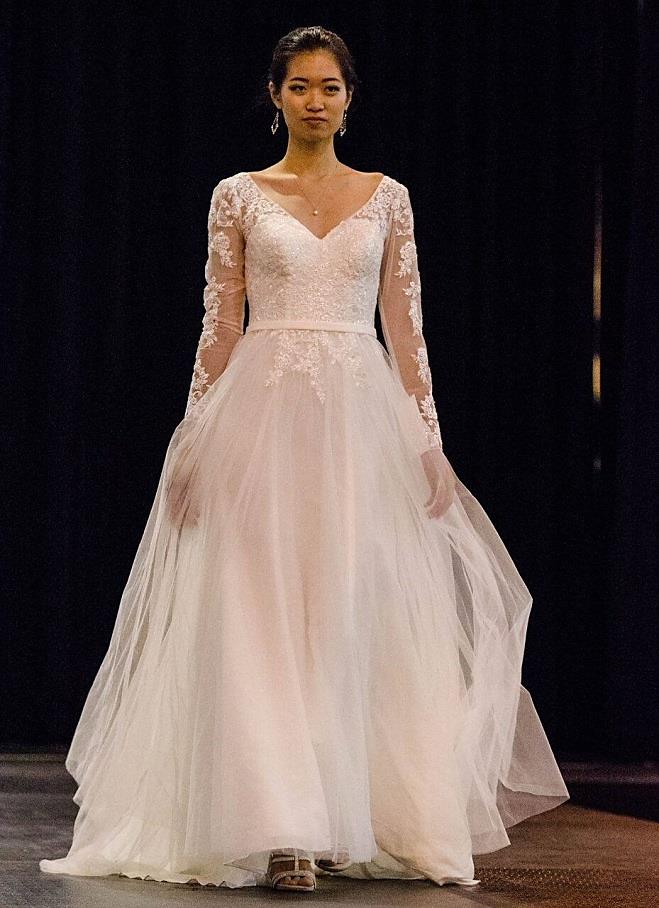 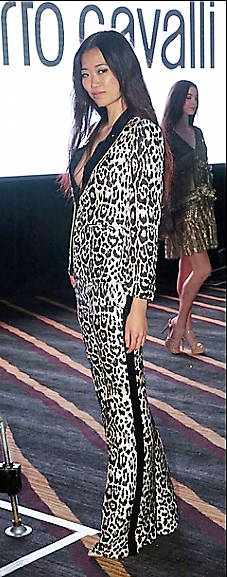 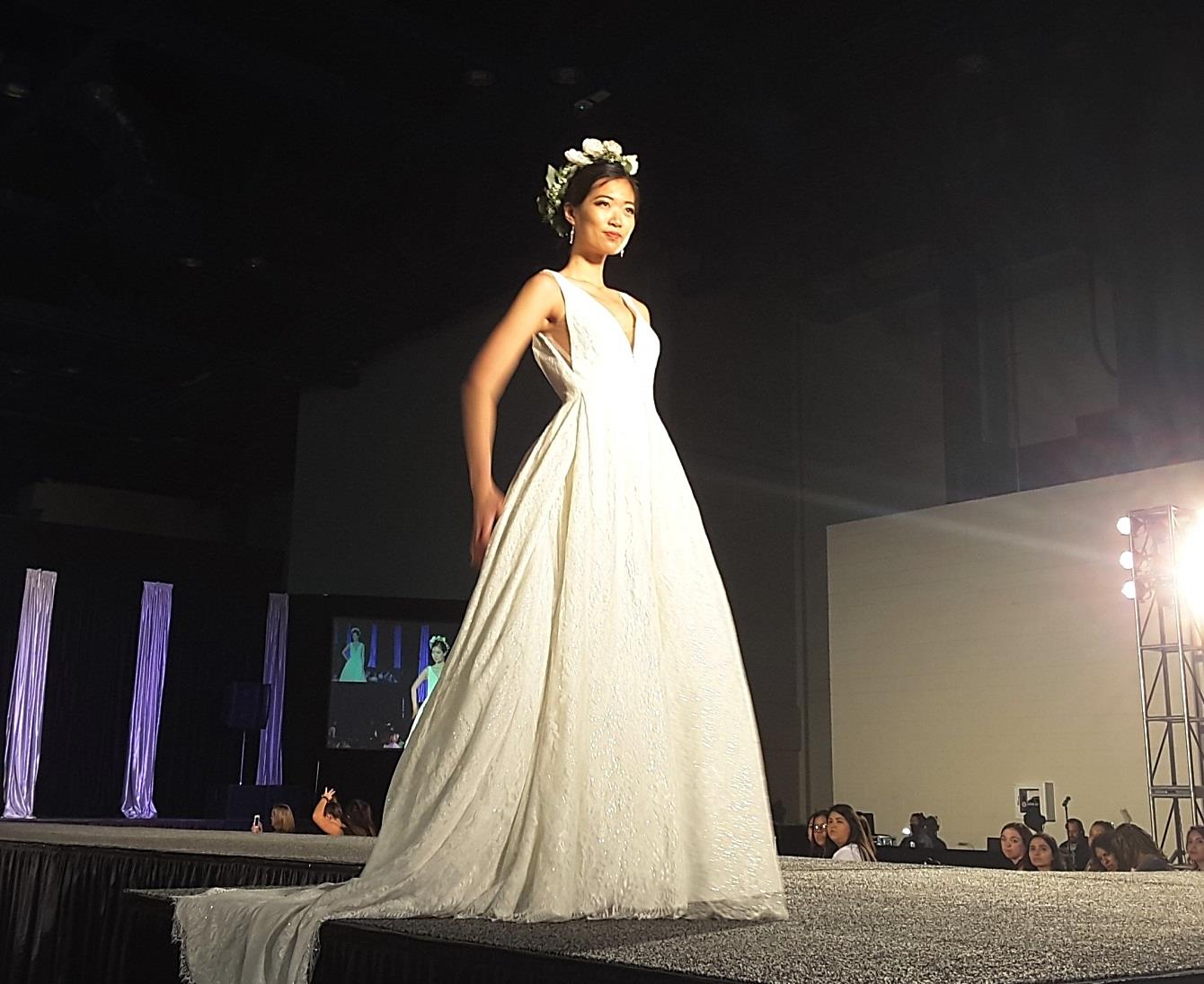 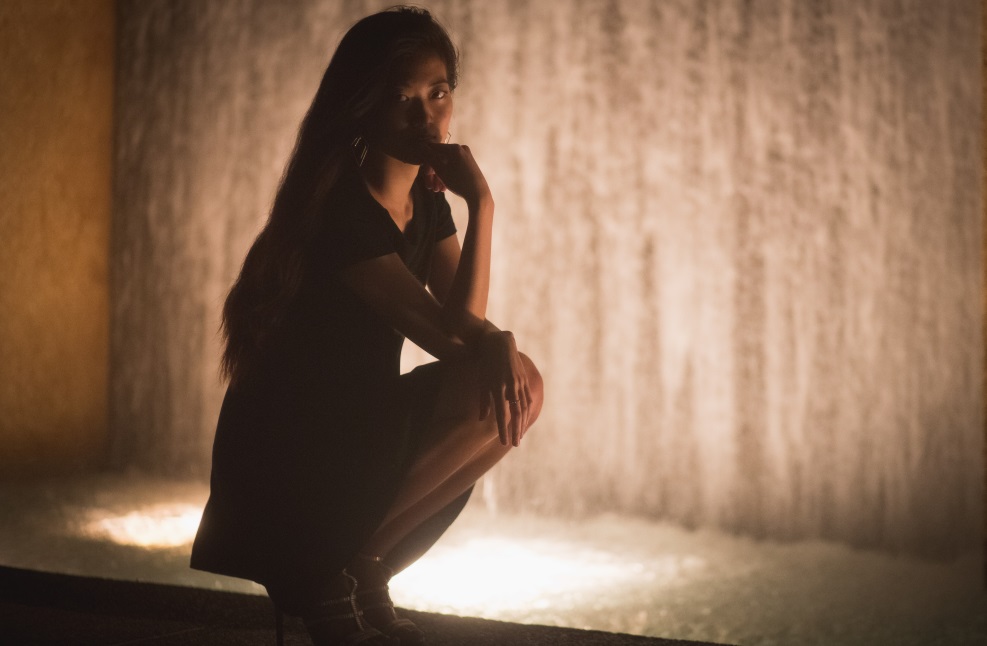 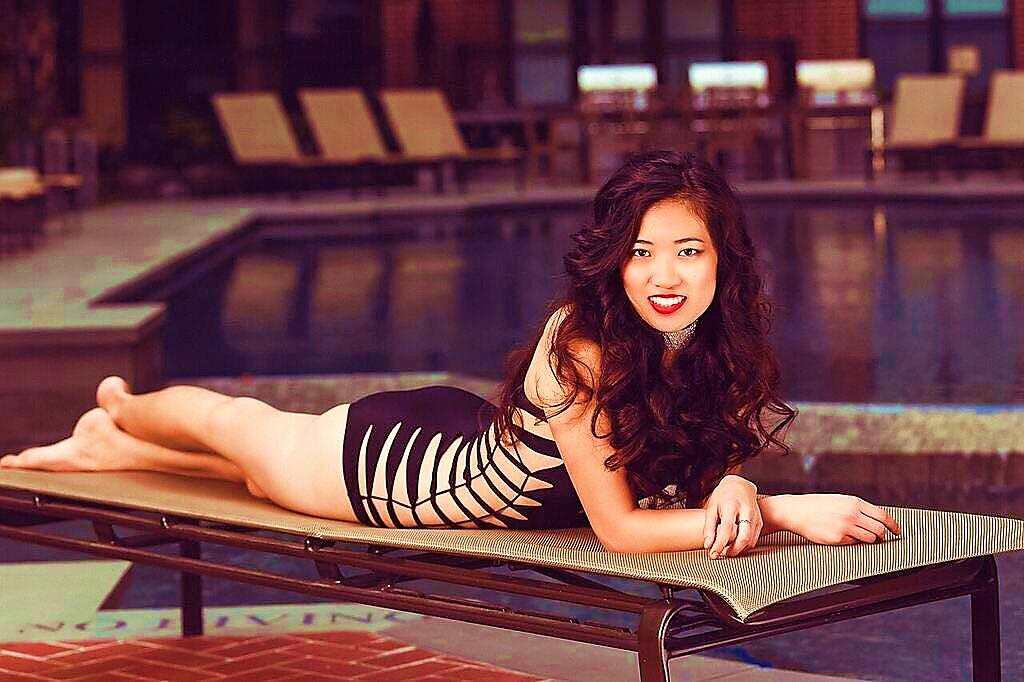 